Mikroregion obcí Památkové zóny 1866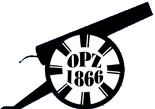      	      503 06 Hořiněves 73IČ: 70955280www: www.opz1866.czOZNÁMENÍ MIKROREGIONU OPZ 1866O POVINNĚ ZVEŘEJŇOVANÝCH DOKUMENTECHV souladu s příslušnými ustanoveními zákona č. 250/2000 Sb., o rozpočtových pravidlech územních rozpočtů, v platném znění, jsou dokumenty v elektronické podobě zveřejněny na úřední desce OPZ 1866: www.opz1866.cz/uredni-deskaDo listinné podoby všech dokumentů je možné nahlédnout na adrese: 503 06 Hořiněves 73, v kanceláři Obecního úřadu Hořiněvesv úředních hodinách: Pondělí, středa – 8:00 -11:30 a 12:30 – 17:00 hodVyvěšeno 20.9. 2022Název dokumentuSchváleno dne:Zveřejněno dne:Rozpočtové opatření č.2/202126.10.202126.10. 2021Pozvánka na VH, termín konání 19.11.20212.11. 2021Návrh - plán činnosti na rok 2022, rozpočet na rok 2022, střednědobý výhled 2023 - 20253.11. 2021Rozpočtové opatření č.3/202119.11.202119. 11. 2021Rozpočet na rok 2022, Střednědobý výhled 2023 - 2025, Plán činnosti, zápis z VH z 19.11.202119.11.20219. 12. 2021Návrh - Závěrečný účet za rok 2021, včetně příloh28.4.2021Pozvánka na VH, termín konání: 24.6. 202213.6.2022Závěrečný účet Mikroregionu obcí Památkové zóny 1866 za rok 2021, včetně příloh24.6.20226.7.2022Rozpočtové opatření č.1/202225.8.202214.9.2022